Optical Cable Questionnaire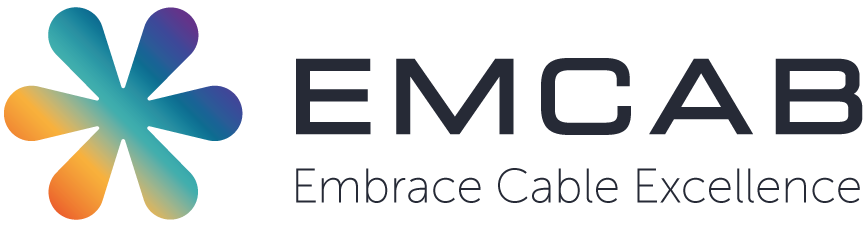 Optical fiberCable design (if defined)ParametersApplication of cable / Technical task to solveIf you have a datasheet or technical description with design dimensions and materials of the required cable, please attach it to the questionnaire. If you need an identical cable, please specify that the analogues are not allowed.Other information and requirementsPlease, send the completed questionnaire to: inquiry@emcab.coCompanyContact personContact info (phone, e-mail)Project titleDate of requestFiber count Fibers distribution between bundles/tubes -12 fibers/bundle, 24 fibers/tube-12 fibers/bundle, 36 fibers/tube-12 fibers/bundle, 48 fibers/tube-Your optionType of optical fiber -SM G.652D, -SM Bend Insensitive G.657A1/A2/B3-SM NZSDF G.655-SM G.654C/E-MM G.651 50/125 OM2/OM3/OM4/OM5-MM 62.5/125 OM1-Your optionColor Coding Standard for optical fiber- ANSI/TIA-598-D-2014- DIN VDE- Your optionType of core- Central stainless steel loose tube - Stranded stainless steel loose tubes- Aluminum-clad central steel loose tube- Aluminum pipe with stranded PBT tubes insideOPGW configurationNumber, diameter and material of elements AA – aluminum alloy wiresACS – aluminum-clad steel wires (20SA, 30SA, 40SA)SST – stainless steel tubeAC-SST – aluminum-clad SST (only as central element)AP – aluminum pipe (only as central element)For exampleCentral element 1 x SST 3.5 mmFirst layer: 3 x AA 3.4 mm, 3 x ACS 3.4 mmCentral element: ‘Diameter’  ‘Material’First layer:‘Number of elements’ x ‘Diameter’  ‘Material’  Second layer:‘Number of elements’ x ‘Diameter’  ‘Material’  Third layer:‘Number of elements’ x ‘Diameter’  ‘Material’  Fourth layer:‘Number of elements’ x ‘Diameter’  ‘Material’  Acceptable diameter range, mm Rated breaking strength (RBS), kN Maximum rated design tension, kNAverage operation load, kNOperation temperature range, оСOPGW total cross section, mm2Cross section of aluminum elements, mm2Cross section of steel elements, mm2Short circuit current capacity, kA2sDC resistance at 20 оС, Оhm/kmMaximum reel length, kmTotal cable length, kmCorrosion activity of the environment-normal-high!Other parametersMaximum span, mAverage operational sag on maximum span, mAverage span, mAverage operational sag on average span, mHeight above the ground level, mClimatic conditions-NESC Light-NESC Medium-NESC Heavy-PUE 6-PUE 7-Your optionIce thickness, mm0 – 30 mmWind pressure, Pa200 – 1500 PaSafety factor, N/m0 – 4.38 N/mAnalogues are allowedYES / NO